ПОСТАНОВЛЕНИЕ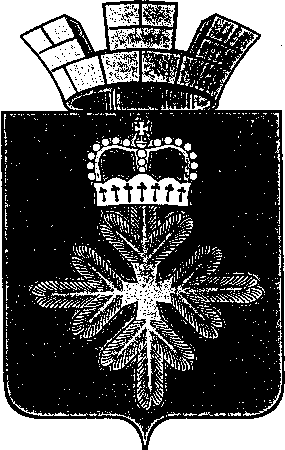 АДМИНИСТРАЦИИ ГОРОДСКОГО ОКРУГА ПЕЛЫМ           В целях создания условий для реализации мер, направленных на укрепление межнационального и межконфессионального согласия, сохранения и развития культуры народов Российской Федерации, проживающих на территории городского округа Пелым, социальную и культурную адаптацию мигрантов, профилактику межнациональных (межэтнических) конфликтов, администрация городского округа Пелым ПОСТАНОВЛЯЕТ:Создать Совет по взаимодействию с национальными и религиозными общественными объединениями при главе городского округа Пелым.Утвердить:Положение о Совете по взаимодействию с национальными и религиозными общественными объединениями при главе городского округа Пелым (прилагается);состав Совета по взаимодействию с национальными и религиозными общественными объединениями при главе городского округа Пелым (прилагается);Опубликовать постановление в газете «Пелымский вестник» и на сайте администрации городского округа Пелым.Контроль за исполнением постановления возложить на заместителя главы администрации городского округа Пелым Мухлынину Л.И.И.о.главы администрации городского округа Пелым                                                                     А.А.Бобров                                       Утверждено                                                                            постановлением администрации                                                               городского округа Пелым                                                     от 16.01.2014 г. № 7Положение о Совете по взаимодействию с национальными и религиозными общественными объединениями при главе городского округа ПелымОБЩИЕ ПОЛОЖЕНИЯ1. Совет по взаимодействию с национальными и религиозными общественными объединениями при главе городского округа Пелым (далее - Совет) - коллегиальный, консультативный совещательный орган, осуществляющий предварительное рассмотрение вопросов и подготовку предложений, касающихся взаимодействия национальных и религиозных общественных объединений с органами местного самоуправления.2. Совет осуществляет свою деятельность в соответствии с настоящим Положением, основывающимся на Конституции Российской Федерации, законодательстве Российской Федерации и Свердловской области, указах и распоряжениях Президента Российской Федерации, общепризнанных принципах и нормах международного права и международных договорах Российской Федерации, решениях Консультативного совета по делам национальностей Свердловской области, а также опираясь на организационную и информационную базу национальных и религиозных общественных объединений городского округа Ревда.СОСТАВ СОВЕТА1. Совет создается из представителей органов местного самоуправления, Думы городского округа Пелым, государственных органов, национальных и религиозных общественных объединений.2. Состав Совета утверждается постановлением администрации городского округа Пелым.ОСНОВНЫЕ ФУНКЦИИ СОВЕТА1. Обеспечение взаимодействия органов местного самоуправления с национальными и религиозными общественными объединениями.2. Содействие укреплению социальной стабильности, общественного согласия, достижению взаимопонимания, терпимости и взаимного уважения в вопросах свободы совести и свободы вероисповедания, и предотвращении угроз экстремизма в сфере межнациональных отношений.ОСНОВНЫЕ ЗАДАЧИ СОВЕТА1. Изучение проблем, связанных с поддержанием межконфессионального диалога, достижением взаимной терпимости и уважения, доверия и дружбы в отношениях между представителями различных национальностей и вероисповеданий.2. Обсуждение и участие в подготовке рекомендаций и решений, затрагивающих права и законные интересы граждан, относящих себя к определенным этническим и религиозным общностям.3. Обеспечение учета предложений и требований национальных и религиозных объединений, касающихся решения экономических, социальных, экологических, политических, духовных, миграционных и других проблем.4. Содействие установлению согласованной деятельности национальных и религиозных объединений.5. Осуществление мероприятий по созданию условий для сохранения, возрождения и развития национальной культуры и вероисповеданий.ПРАВА СОВЕТА1. Обращаться за получением информации к региональным, местным национальным и религиозным общественным объединениям.2. Запрашивать и получать в установленном порядке от органов исполнительной и государственной власти Свердловской области и местного самоуправления, а также от учреждений и организаций и их должностных лиц необходимую информацию по вопросам, относящимся к их компетенции.3. Вносить вопросы в повестку дня заседаний.4. Приглашать на свои заседания в установленном порядке представителей органов исполнительной и государственной власти Свердловской области, не входящих в его состав, а также общественных объединений, научных учреждений и организаций.5. Привлекать к работе научные учреждения, отдельных ученых и специалистов, в том числе на договорных началах.6. Создавать временные рабочие группы по отдельным направлениям и сферам национальной политики, этническим и религиозным общностям.7. Информировать общественность через средства массовой информации о результатах своей деятельности.ПОРЯДОК ФОРМИРОВАНИЯ И ДЕЯТЕЛЬНОСТИ СОВЕТА1. В совет могут входить представители местных национальных и религиозных общественных объединений, зарегистрированных в органах юстиции в установленном порядке.2. Делегирование в Совет представителей местных национальных и религиозных общественных объединений производится в соответствии с требованиями, закрепленными в уставных документах этих общественных объединений. 3. Для вхождения в состав Совета необходимы:- копия Устава и свидетельства о государственной регистрации национального или религиозного общественного объединения;- выписка из решения руководящего органа национального или религиозного общественного объединения о выдвижении своих представителей в Совет.4. Председателем Совета является глава городского округа Пелым.5. Совет осуществляет свою деятельность в соответствии с планом работы. План утверждается решением Совета.6. Заседания Совета проводятся по мере необходимости, но не реже одного раза в полугодие.7. Совет правомочен проводить заседания, если на нем присутствует не менее половины членов его состава.8. Руководит заседанием Совета председатель или заместитель председателя Совета. Заседания оформляются протоколом, который подписывается председателем и секретарем Совета. Для реализации решений Совета могут издаваться нормативные правовые акты администрации городского округа Ревда.9. Совет для подготовки заседаний может образовывать рабочие группы.                                      Утвержден                                                                        постановлением администрации                                                                городского округа Пелым                                                     от 16.01.2014 г. № 7Состав Совета по взаимодействию с национальными и религиозными общественными объединениями при главе городского округа Пелымот 16.01.2014 г. № 7  п. ПелымО создании Совета по взаимодействию с национальными и религиозными общественными объединениямипри главе городского округа Пелым                                                (в редакции от 06.07.2016 № 263)Алиев Шахит Тукаевичглава городского округа Пелым, председатель СоветаПелевина Алена Анатольевна(в ред. от 06.07.2016 № 263)заместитель главы администрации городского округа Пелым,заместитель председателя СоветаСадртдинова Наталия Габдулхаевна(в ред. от 06.07.2016 № 263)специалист 1 категории администрации городского округа Пелым, секретарь СоветаСеменова Ольга Васильевнадепутат Думы городского округа Пелым (по согласованию)Твердохлеб Ольга Венеровнаспециалист 1 категории(по управлению имуществом)Гасанов Шахверан Джамал оглыПредседатель профкома Пелымского ЛПУ МГ (по согласованию)